List of animals for science task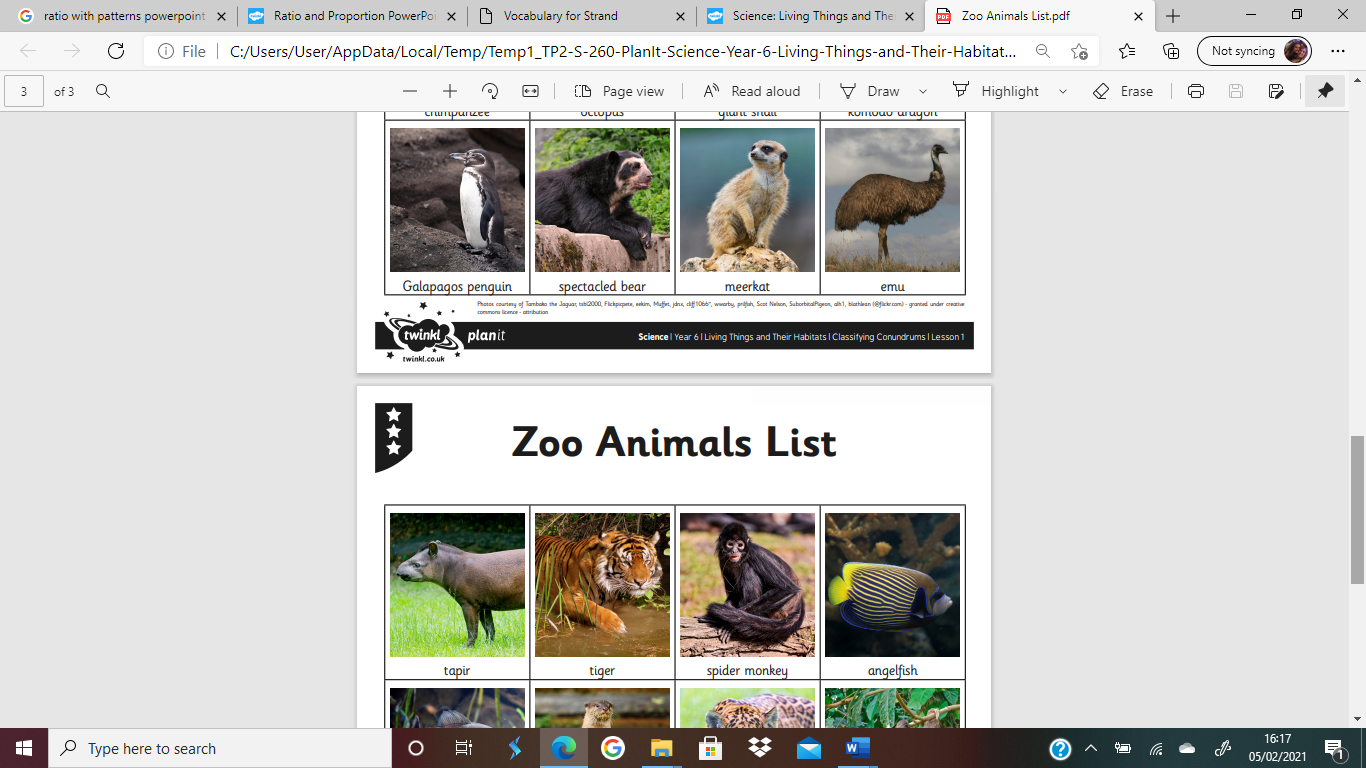 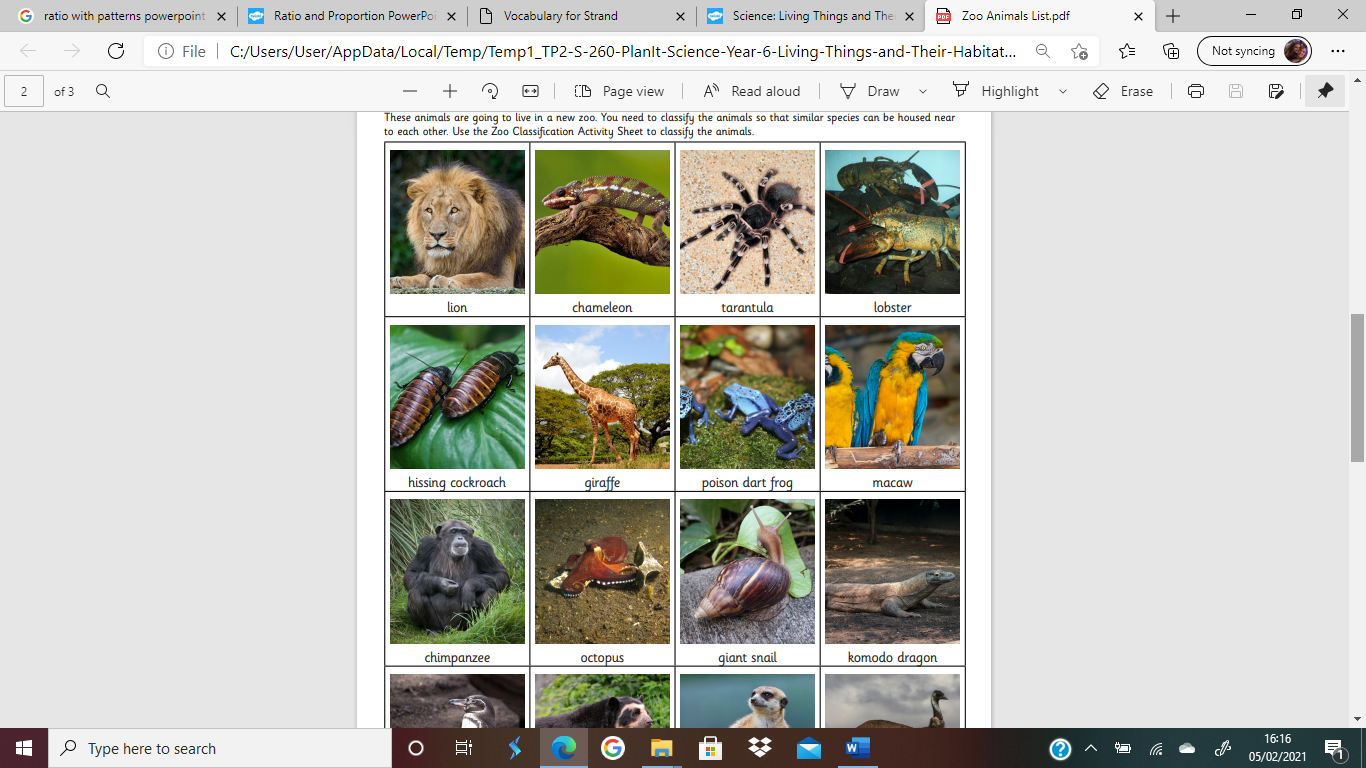 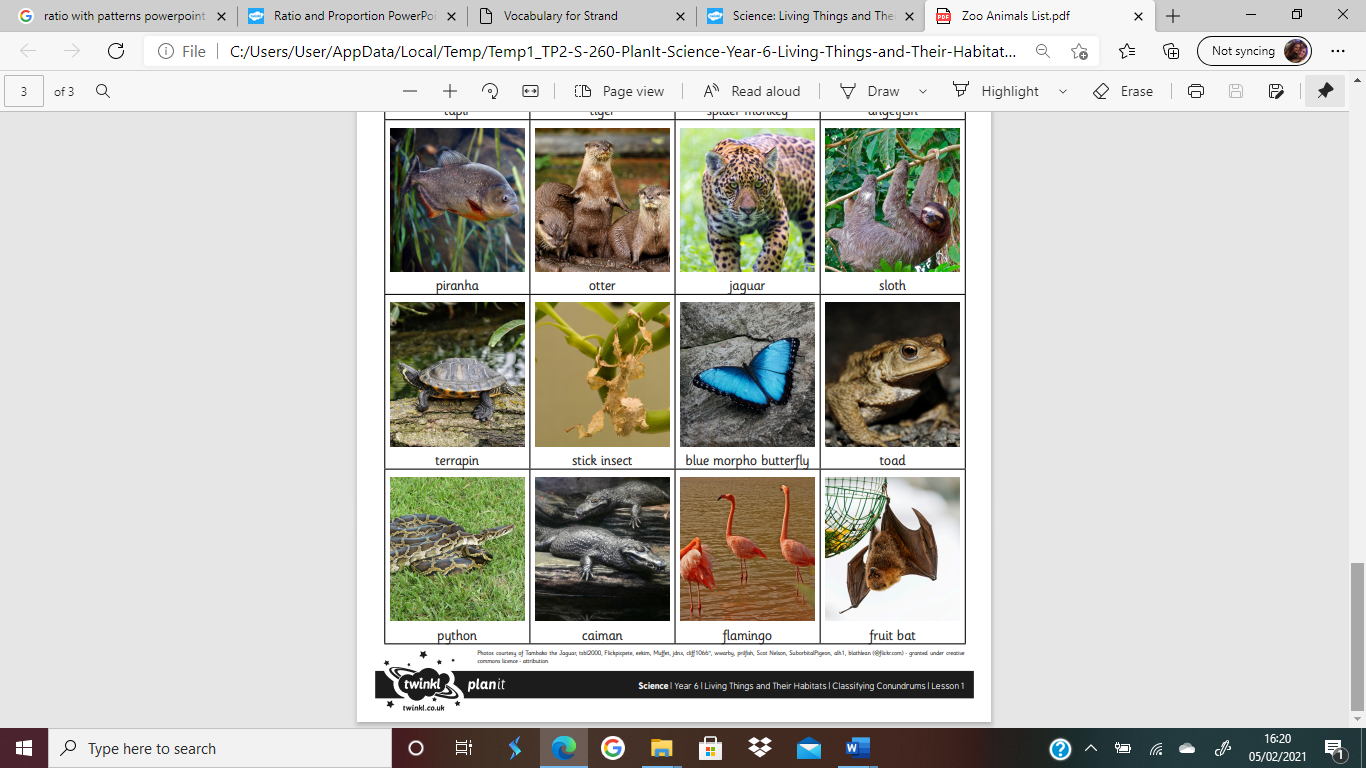 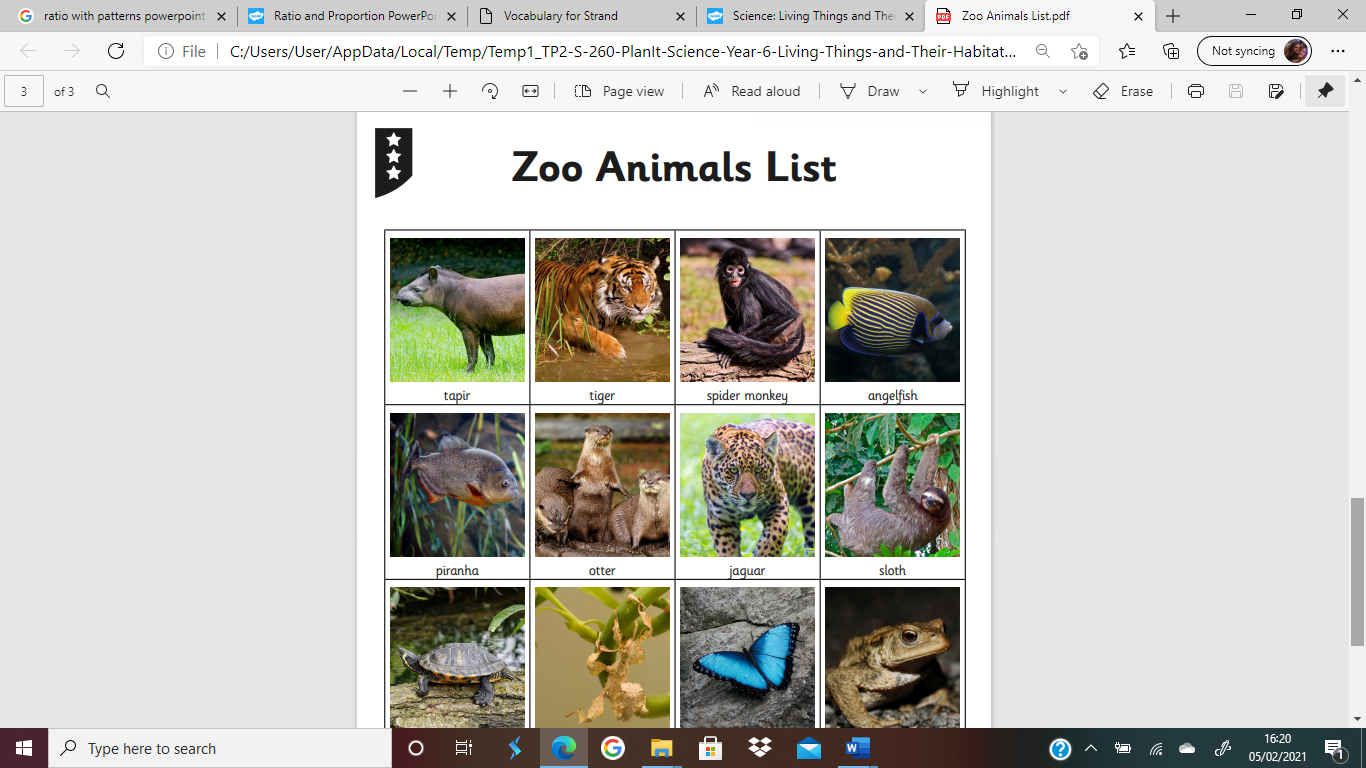 